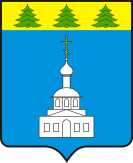 АДМИНИСТРАЦИЯ ЗНАМЕНСКОГО РАЙОНА ОРЛОВСКОЙ ОБЛАСТИПОСТАНОВЛЕНИЕ «17» ноября 2020 года                                                                                    № 460       с. ЗнаменскоеО внесении изменений в постановление Администрации Знаменского района Орловской области от 06 июля 2015 года        № 176 «О создании межведомственной комиссии по вопросам признания помещений жилым помещением, жилого помещения непригодным для проживания и многоквартирного дома аварийным и подлежащим сносу или капитальному ремонту (реконструкции) Знаменского района»	В соответствии с постановлением Правительства Российской Федерации от 28 января 2006 года № 47 «Об утверждении Положения о признании помещения жилым помещением, жилого помещения непригодным для проживания и многоквартирного дома аварийным и подлежащим сносу или реконструкции», а также в связи с изменениями кадрового состава, Администрация Знаменского района Орловской областиП О С Т А Н О В Л Я Е ТВнести в постановление Администрации Знаменского района Орловской области от 06 июля 2015 года № 176 «О создании межведомственной комиссии по вопросам признания помещений жилым помещением, жилого помещения непригодным для проживания и многоквартирного дома аварийным и подлежащим сносу или капитальному ремонту (реконструкции) Знаменского района», изложив приложение № 1 в новой редакции согласно приложению к настоящему постановлениюОтделу архитектуры, строительства, ЖКХ и дорожной деятельности Администрации Знаменского района Орловской области (О.А. Петренко) предоставить электронную версию настоящего постановления в отдел организационно-кадровой работы и документационного обеспечения (Л.В. Скрипченко) для размещения на официальном сайте Администрации Знаменского района в сети Интернет.Контроль за исполнением настоящего постановления возложить на заместителя главы Знаменского района А.А. Басова.Глава Знаменского района						С.В. Семочкин				Приложение к постановлению						Администрации Знаменского района						от ____ ноября 2020 г. № __________Приложение к постановлению						Администрации Знаменского района						от  08  февраля 2019 г. № 49Приложение к постановлению						Администрации Знаменского района						от  28  февраля 2018 г. № 62Приложение к постановлению						Администрации Знаменского района						от 23  мая  2017 г. № 160Приложение к постановлению						Администрации Знаменского района						от  21  октября 2016 г. № 172 Приложение к постановлению						Администрации Знаменского района						от  06  июля  2015 г. № 176Составмежведомственной комиссии по оценке жилых помещенийжилищного фонда Знаменского районаПредседатель комиссии:Басов А.А.			- заместитель главы Администрации Знаменского                                              района Орловской области; секретарь комиссии:Петренко О.А.		- начальник отдела архитектуры, строительства,                                            ЖКЖ и дорожной деятельности;члены комиссии:Милинтеева Г.А.		- и.о. начальника отдела по управлению                                            муниципальной собственностью;Ставцева М.М.		- и.о. начальника отдела правого обеспечения и                                            муниципального финансового контроля;Выскребенцева И.Н.	- начальник отдела экономики и трудовых ресурсов;			- представитель управления федеральной   службы по надзору в сфере защиты прав   потребителей и благополучия человека по   Орловской области в г. Мценске (по согласованию);- представитель управления государственной   жилищной инспекции Орловской области (по   согласованию);Титова В.В.		- глава Знаменского сельского поселения (по                                            согласованию);Семочкин Ю.В.		- глава Глотовского сельского поселения (по                                            согласованию);Думчев М.М.		- глава Селиховского сельского поселения                                            (по согласованию);Серегина Н.М.		- глава Ждимирского сельского поселения (по                                           согласованию);Мишина В.Н.		- глава Коптевского сельского поселения   (по                                           согласованию);Курилина Л.П.		- глава Красниковского сельского поселения                                                                            (по согласованию);Мосина В.Д.		- глава Узкинского сельского поселения (по                                            согласованию).   